Institutode Educación Superior Nº7 “Estanislao López”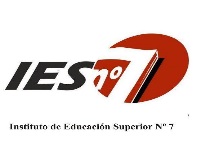 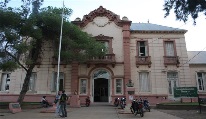 Profesorado en GeografíaInstituto: Instituto de Educación Superior N° 7.Carrera: Profesorado de Geografía.Espacio Curricular: Práctica docente II: La Institución Escolar.Carga horaria: 3 horas semanales.Curso: 2do año.Docente: MELIÁN, Valeria (Generalista) - LOPEZ, Andrés (Especialista).Ciclo lectivo: 2022PROGRAMA DE EXAMENEl presente programa de examen es válido para los alumnos regulares del ciclo lectivo 2022 para las instancias de examen de Noviembre – diciembre 2021 y Febrero – marzo 2023.-BIBLIOGRAFÍA PARA EL EXAMEN• Fernández, L. (2001). Instituciones Educativas. Dinámicas institucionales en situaciones críticas. Buenos Aires. Editorial Paidós. • Fernández, L. (2004). El análisis de lo institucional en la escuela. Buenos Aires. Editorial Paidós.FERNÁNDEZ CASO, María Victoria, Raquel Gurevich, Patricia Souto, Lía Bachmann (2011) “Condiciones, imaginarios y prácticas docentes para una geografía en cambio”.  Eje temático 3: Enseñanza y aprendizajes de la geografía. XIII EGAL. Costa Rica, 25-29 julio 2011. Grupo INDEGEO - Instituto de Geografía. Universidad de Buenos Aires – Argentina. - • Frigerio, G. (1997) De aquí y de allá. Textos sobre la Institución Educativa y su Dirección. Editorial: Kapeluz. • Frigerio, L. (1992) Las Instituciones Educativas. Cara y Ceca. Elementos para su comprensión. Bs. As. Editorial: Troquel. 1ra Edición. • Perrenoud, Philippe, (2004). Diez nuevas competencias para enseñar. • Sanjurjo, L. (2012). Tríada didáctica. Rosario. Editorial: Homo Sapiens. Trilla, Jaime (1985). Caracterización de la escuela. Editorial: Laertes S.A.Condiciones generales de presentaciónLos alumnos deberán presentarse a la mesa examinadora con:D.N.I. y Libreta del EstudianteCarpeta de trabajo anualTodos los trabajos prácticos solicitados a lo largo del presente ciclo lectivoTEXTOS DE LECTURA OBLIGATORIA PARA EL EXAMENLos textos de lectura obligatoria para el examen son todos aquellos entregados para la realización de los Trabajos prácticos, tanto de la parte generalista como de la parte geográfica. Es necesario su relectura y aplicación en los Trabajos Prácticos. 